Решение № 42 от 24.04.2014 г. Об отчете муниципальных бюджетных учреждений муниципального округа Головинский за 2013 год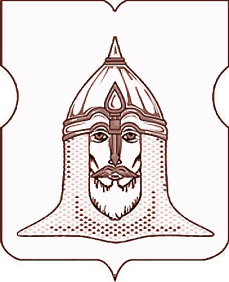 СОВЕТ ДЕПУТАТОВМУНИЦИПАЛЬНОГО ОКРУГА ГОЛОВИНСКИЙРЕШЕНИЕ24.04.2014 № 42Согласно части 1 статьи 24 Закона города Москвы от 6 ноября 2002 года № 56 «Об организации местного самоуправления в городе Москве», части 7 статьи 58 Устава муниципального округа ГоловинскийСоветом депутатов принято решение:1. Отчет муниципальных бюджетных учреждений муниципального округа Головинский «Досуговый центр «Родник» внутригородского муниципального образования Головинское в городе Москве, и «Лидер» (далее – МБУ ДЦ «Родник» и МБУ «Лидер») за 2013 год принять к сведению.2. Комиссии Совета депутатов муниципального округа Головинский по досуговой, социально-воспитательной, физкультурно-оздоровительной и спортивной работе (председатель Комиссии – депутат Вяльченкова Н.В.):2.1. Оказывать содействие в контроле проведения капитального ремонта в помещении по адресу: улица Солнечногорская, дом 17 (МБУ «Лидер»);2.2. при рассмотрении планов проведения администрацией муниципального округа Головинский культурно-массовых мероприятий учитывать возможность участия в них МБУ ДЦ «Родник» и МБУ «Лидер».3. Создать рабочую группу с целью рассмотрения вопроса об использовании МБУ ДЦ «Родник» и МБУ «Лидер» спортивной футбольной площадки (поля) находящейся на территории ГБОУ СОШ № 596,  по адресу: ул. Флотская, дом 64  согласно приложению.4. Администрации муниципального округа Головинский:4.1. Поручить директорам муниципальных бюджетных учреждений, указанных в пункте 1 настоящего решения, обратить внимание на деятельность по направлениям:- организация работы с подопечными детьми и подростками, а также с детьми, состоящими на учете в Комиссии по делам несовершеннолетних и защите их прав Головинского района;- информирование населения о планируемых мероприятиях МБУ ДЦ «Родник» и МБУ «Лидер».4.2. Разместить настоящее решение на официальном сайте органов местного самоуправления муниципального округа Головинский www.nashe-golovino.ru.5. Настоящее решение вступает в силу со дня его принятия.6. Контроль исполнения настоящего решения возложить на исполняющего обязанности главы муниципального округа Головинский Архипцову Н.В., председателя Регламентной комиссии - депутата Сердцева А.И. и председателя по досуговой, социально-воспитательной, физкультурно-оздоровительной и спортивной работе – депутата Вяльченкову Н.В.Исполняющий обязанности главымуниципального округа Головинский                                                      Н.В. АрхипцоваПриложение к решению Совета депутатовмуниципального округа Головинскийот 24 апреля 2014 года № 42
Состав рабочей группы по рассмотрению вопроса об использовании МБУ ДЦ «Родник» и МБУ «Лидер» спортивной футбольной площадки (поля) находящейся на территории ГБОУ СОШ № 596 (ул. Флотская, дом 64)Борисова Е.Г.Депутат Совета депутатов муниципального округа ГоловинскийВяльченкова Н.В.Депутат Совета депутатов муниципального округа ГоловинскийГалкина И.А.Депутат Совета депутатов муниципального округа ГоловинскийМемухина В.Г.Депутат Совета депутатов муниципального округа ГоловинскийКурчанова Е.М.Директор МБУ «Лидер»